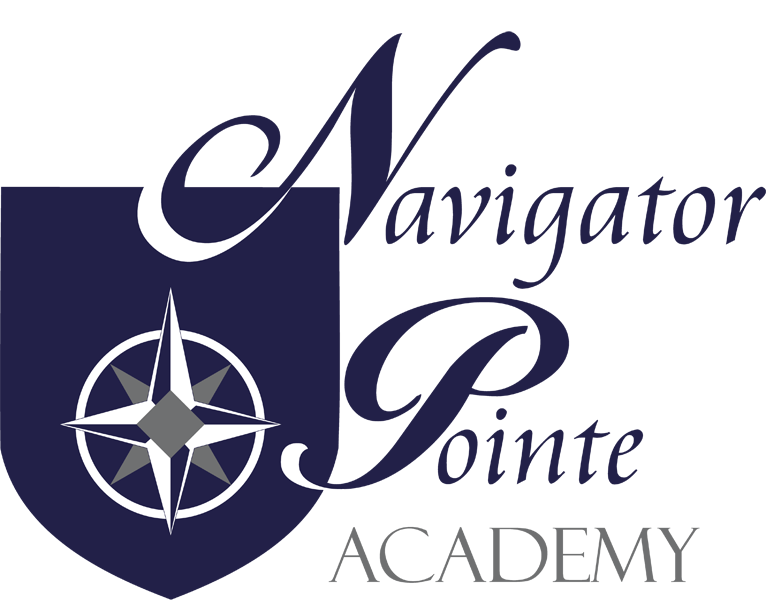 Governing Board Meeting6844 South Navigator DriveWest Jordan, UtahThursday, October 26, 20176:00 p.m. – 7:00 p.m.Attendance:  Judy Farris, Director, Rich Eccles, Finance; Kristi Anderson, Chair; Adrianne Jones; Barbara ManningPublic:Bhavana Katyal; Troy BackusI.     Call to Order/Welcome: 6:04 II.    Public Comment: noneIII.   Financial Report: Barbara moved to accept the September 2017 financial report.  2nd by Adrianne.  Roll Call: Kristi: yes; Barbara: yes; Adrianne: yesIV.   Director’s ReportA.    Enrollment: Full with wait list.B.     Volunteerism: On target.  Several students who have completed 9th grade have come back to volunteer as well!C.     Student Achievement: SAGE results are now publicly available on the Gateway.  2016-17 DIBELS report shared as well.  Not yet on state website but will be.  V.   Governance: A.    Board Governance Training:  Postponed until next month.  B.     Monthly Board Meeting Minutes Approval: Barbara moved to approve the September 2017 board meeting minutes.  2nd by Adrianne   Roll Call: Kristi: yes; Barbara: yes; Adrianne: yesBarbara moved to approve the September 2017 Trust Land Council Minutes. 2nd by Adrianne   Roll Call: Kristi: yes; Barbara: yes; Adrianne: yesC.    Utah Consolidated Application (UCA) Approval:	1. Applying or Title I funds used for academic achievement with at risk or disadvantaged students.  2.  Applying for School Age Special Ed. 3.  We are applying for 2 State Funds: Enhancement for at Risk Students and Early Childhood Program or K-3 Reading	Barbara moved to approve the Utah Consolidated Application 2nd by Adrianne   Roll Call: Kristi: yes; Barbara: yes; Adrianne: yesD.  LEA Specific Licensure:  Another process to license teachers that we may use in the future to help with teacher shortage. F.   “Closed Session, as necessary, to discuss allowed items” 	7:01 Barbara moved to go into closed session. 2nd by Adrianne 	 Roll Call: Kristi: yes; Barbara: yes; Adrianne: yes7:54 Barbara moved to leave closed session.  2nd by Adrianne Roll Call: Kristi: yes; Barbara: yes; Adrianne: yes	G.     Board Seat Vacancy: Barbara moved to invite Troy Backus and Steve Rowley to serve as members of the board pending a background check. 2nd by Adrianne 	 Roll Call: Kristi: yes; Barbara: yes; Adrianne: yesVI.   Next Meeting Schedule:  November 16th 6:00pmVII. Adjourn:  Barbara moved to adjourn at 7:59pm 2nd by Adrianne.	 Roll Call: Kristi: yes; Barbara: yes; Adrianne: yes